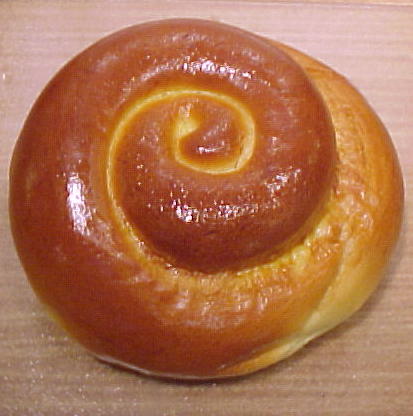 HADASSAH’s Annual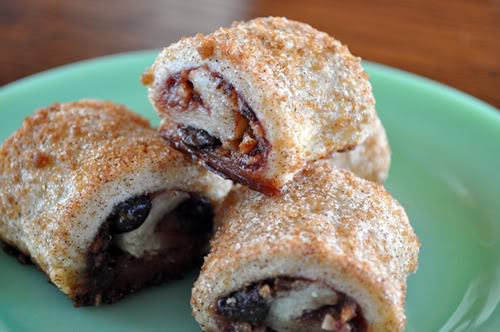 CAKE & CHALLAH SALE From CHERYL ANN’SOrders (with checks) must be received by SEPT 10! ***** Please select your Pick up Location *****Pick up Details:     Tuesday, Sept 19 from 4-6pm________ ACTON: Congregation Beth Elohim     ________ CHELMSFORD: Congregation ShalomNAME____________________________________PHONE__________________                                                    Please make checks out to Nashoba Valley HadassahMAIL to: Caren Boroshok - 1 Magnolia Drive, Westford, MA  01886Send questions to anne.rosenberg@rcn.com or carenb@yahoo.com ItemQtyPriceTotalPlain Challah10.00Raisin Challah11.00Chocolate Bubke Loaf16.00Cinnamon Raisin Bubke Loaf13.00Ruggalach (Assorted)18/lbTOTAL: